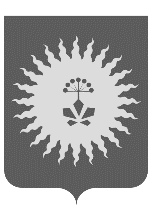 АДМИНИСТРАЦИЯАНУЧИНСКОГО МУНИЦИПАЛЬНОГО ОКРУГА
ПРИМОРСКОГО КРАЯ
П О С Т А Н О В Л Е Н И Е30.12.2021                                                с. Анучино                               №    1080Об утверждении Программы профилактики рисков причинения вреда (ущерба) охраняемым законом ценностям в области муниципального контроля в сфере благоустройства на территории Анучинского муниципального округа на  2022 год  и плановый период 2023-2024гг.В соответствии со статьей 44 Федерального закона от 31 июля 2020 года № 248-ФЗ «О государственном контроле (надзоре) и муниципальном контроле в Российской Федерации», Постановлением Правительства Российской Федерации от 25 июня 2021 года № 990 «Правила разработки и утверждения контрольными (надзорными) органами программы профилактики рисков причинения вреда (ущерба) охраняемым законом ценностям», решения Думы Анучинского муниципального округа  Приморского края от 27.10.2021 № 248-НПА «Об утверждении Положения о муниципальном контроле в сфере благоустройства на территории Анучинского муниципального округа», руководствуясь Уставом Анучинского муниципального округа Приморского края, администрация Анучинского муниципального округа Приморского краяПОСТАНОВЛЯЕТ:1. Утвердить Программу профилактики рисков причинения вреда (ущерба) охраняемым законом ценностям в области муниципального контроля в сфере благоустройства на территории Анучинского муниципального округа на  2022 год  и плановый период 2023-2024гг..2. Настоящее постановление подлежит опубликованию в средствах массовой информации и размещению на официальном сайте администрации Анучинского муниципального округа в информационно-телекоммуникационной  сети Интернет.3. Контроль за исполнением настоящего постановления возложить на  заместителя главы администрации Анучинского муниципального округа  (Дубовцева И.В.).Глава  Анучинского                                                                                      муниципального округа                                                            С.А. ПонуровскийПриложениек постановлению Администрации
Анучинского муниципального  округаот 30.12.2021_ №_1080_____Программа профилактики нарушений обязательных требований законодательства в сфере муниципального земельного контроля на 2022 год и плановый период 2023 – 2024 гг.Раздел.1 Общие положения	Программа профилактики рисков причинения вреда (ущерба) устанавливает порядок проведения профилактических мероприятий, направленных на предупреждение причинение вреда (ущерба) охраняемым законом ценностям при осуществлении муниципального контроля в сфере благоустройства на территории Анучинского муниципального округа. Раздел 2. Анализ текущего состояния муниципального контроля2.1. Муниципальный контроль в сфере благоустройства осуществляется на основании п.25 ч.1 ст.16 Федерального закона от 06.10.2003 № 131-ФЗ «Об общих принципах организации местного самоуправления в Российской Федерации». Предметом муниципального контроля является соблюдение правил благоустройства территории Анучинского муниципального округа, в том числе требований к обеспечению доступности для инвалидов объектов социальной, инженерной и транспортной инфраструктур и предоставляемых услуг.Функциональным органом администрации Анучинского муниципального округа, уполномоченным на осуществление муниципального контроля является управление по работе с территориями администрации Анучинского муниципального округа (далее -Управление).2.2. Подконтрольные субъекты:- юридический лица, индивидуальные предприниматели, граждане.2.3. Перечень нормативных правовых актов, содержащих обязательные требования, оценка соблюдения которых является предметом муниципального контроля в сфере благоустройства, а также тексты соответствующих нормативных правовых актов опубликованы на официальном сайте Анучинского муниципального округа в информационно-телекоммуникационной сети Интернет в разделе Администрация Муниципальный контроль (Муниципальный контроль (xn--80aqaedqb6ap4b.xn--p1ai) 2.4. Данные о проведенных мероприятий по контролю, мероприятиях по профилактике нарушений и их результатах: В 2021 году муниципальный контроль в сфере благоустройства как самостоятельный вид контроля администрацией Анучинского муниципального округа не осуществлялся. Соблюдение Правил благоустройства на территории Анучинского муниципального округа контролировалось административной комиссией в рамках Закона Приморского края от 05 марта 2007 № 44-КЗ «Об административных правонарушениях в Приморском крае», Кодекса Российской Федерации об административных правонарушениях. 2.5. Потенциальными рисками являются: - потенциальная угроза жизни и здоровью граждан при несоблюдении положений Правил благоустройства;- нарушение прав инвалидов на обеспечение беспрепятственного доступа к объектам социальной, инженерной и транспортной инфраструктур.2.6. Оценку эффективности муниципального контроля произвести невозможно в виду отсутствия мероприятий по контролю.Раздел 3. Цели и задачи реализации программы профилактики3.1. Цели Программы:- стимулирование добросовестного соблюдения обязательных требований всеми контролируемыми лицами;- устранение условий, причин и факторов, способных привести к нарушениям обязательных требований и (или) причинению вреда (ущерба) охраняемым законом ценностям;- создание условий для доведения обязательных требований до контролируемых лиц, повышение информированности о способах их соблюдения.3.2. Задачи Программы:- выявление причин, факторов и условий, способствующих нарушению обязательных требований в сфере благоустройства, определение способов устранения или снижения рисков их возникновения;- установление зависимости видов, форм и интенсивности профилактических мероприятий от особенностей конкретных подконтрольных субъектов, и проведение профилактических мероприятий с учетом данных факторов;- формирование единого понимания обязательных требований действующего законодательства у всех участников контрольной деятельности;- повышение прозрачности осуществляемой администрацией Анучинского муниципального округа контрольной деятельности;- повышение уровня правовой грамотности подконтрольных субъектов, в том числе путем обеспечения доступности информации об обязательных требованиях законодательства в сфере благоустройства и необходимых мерах по их исполнению. Раздел 4. Перечень профилактических мероприятий, сроки (периодичность) их проведенияПриложение 1План мероприятий по профилактике нарушений на 2022 годПриложение 2Проект плана-графика мероприятий по профилактике нарушений на плановый период 2023-2024 годов5. Отчетные показатели ПрограммыОценка программы профилактики нарушений осуществляется по направлениям:- доступность на официальном сайте для подконтрольных субъектов информации о принятых и готовящихся изменениях обязательных требований;- информированность подконтрольных субъектов о порядке проведения проверок, правах подконтрольного субъекта при проведении проверки;- исполняемость плана-графика профилактических мероприятий.. № п/пНаименование мероприятияОтветственный исполнительСрок исполнения1Размещение и поддержание в актуальном состоянии на официальном сайте Администрации Анучинского муниципального округа в сети "Интернет" перечня нормативных правовых актов или их отдельных частей, содержащих обязательные требования, требования, установленные муниципальными правовыми актами, оценка соблюдения которых является предметом, муниципального контроля, а также текстов соответствующих нормативных правовых актовуполномоченный специалист Управления по работе с территориями  администрации Анучинского муниципального округаПо мере необходимости (в случае отмены действующих или принятия новых нормативных правовых актов, мониторинг НПА ежемесячно)2Информирование юридических лиц, индивидуальных предпринимателей по вопросам соблюдения обязательных требований, требований, установленных муниципальными правовыми актами, в том числе посредством разработки и опубликования руководств по соблюдению обязательных требований, требований, установленных муниципальными правовыми актами, разъяснительной работы в средствах массовой информации и иными способами.уполномоченный специалист Управления по работе с территориями  администрации Анучинского муниципального округаВ течение года (по мере необходимости)3Заблаговременное информирование юридических лиц, индивидуальных предпринимателей о предстоящей плановой проверкеуполномоченный специалист Управления по работе с территориями  администрации Анучинского муниципального округаЗа 3 рабочих дня до проведения проверки4Обобщение и размещение на странице официального сайта Администрации Анучинского муниципального округа в сети Интернет практики осуществления муниципального контроля в области благоустройства, с указанием наиболее часто встречающихся случаев нарушений требований в области благоустройства с рекомендациями в отношении мер, которые должны приниматься юридическими лицами, индивидуальными предпринимателями в целях недопущения таких нарушенийуполномоченный специалист Управления по работе с территориями  администрации Анучинского муниципального округане реже одного раза в год5Выдача предостережений о недопустимости нарушения обязательных требований законодательства в соответствии с Федеральным законом от 31 июля 2020 года № 248-ФЗ «О государственном контроле (надзоре) и муниципальном контроле в Российской Федерации»уполномоченный специалист Управления по работе с территориями  администрации Анучинского муниципального округаВ течение года (по мере появления оснований, предусмотренных законодательством)6Проведение рейдовых осмотров, профилактических бесед, направленных на предупреждение правонарушенийуполномоченный специалист Управления по работе с территориями  администрации Анучинского муниципального округаВ ходе проведения проверок, рейдовых осмотров7Проведение мероприятий по оценке эффективности и результативности профилактических мероприятий с учетом отчетных показателейуполномоченный специалист Управления по работе с территориями  администрации Анучинского муниципального округаЕжегодно,не позднее 1 апреля года, следующего за отчетным № п/пНаименование мероприятияОтветственный исполнительСрок исполнения1Размещение и поддержание в актуальном состоянии на официальном сайте Администрации Анучинского муниципального округа в сети "Интернет" перечня нормативных правовых актов или их отдельных частей, содержащих обязательные требования, требования, установленные муниципальными правовыми актами, оценка соблюдения которых является предметом, муниципального контроля, а также текстов соответствующих нормативных правовых актовуполномоченный специалист Управления по работе с территориями  администрации Анучинского муниципального округаПо мере необходимости (в случае отмены действующих или принятия новых нормативных правовых актов, мониторинг НПА ежемесячно)2Информирование юридических лиц, индивидуальных предпринимателей по вопросам соблюдения обязательных требований, требований, установленных муниципальными правовыми актами, в том числе посредством разработки и опубликования руководств по соблюдению обязательных требований, требований, установленных муниципальными правовыми актами, разъяснительной работы в средствах массовой информации и иными способами.уполномоченный специалист Управления по работе с территориями  администрации Анучинского муниципального округаВ течение года (по мере необходимости)3Заблаговременное информирование юридических лиц, индивидуальных предпринимателей о предстоящей плановой проверкеуполномоченный специалист Управления по работе с территориями  администрации Анучинского муниципального округаЗа 3 рабочих дня до проведения проверки4Обобщение и размещение на странице официального сайта Администрации Анучинского муниципального округа в сети Интернет практики осуществления муниципального контроля в области благоустройства, с указанием наиболее часто встречающихся случаев нарушений требований в области благоустройства с рекомендациями в отношении мер, которые должны приниматься юридическими лицами, индивидуальными предпринимателями в целях недопущения таких нарушенийуполномоченный специалист Управления по работе с территориями  администрации Анучинского муниципального округане реже одного раза в год5Выдача предостережений о недопустимости нарушения обязательных требований законодательства в соответствии с Федеральным законом от 31 июля 2020 года № 248-ФЗ «О государственном контроле (надзоре) и муниципальном контроле в Российской Федерации»уполномоченный специалист Управления по работе с территориями  администрации Анучинского муниципального округаВ течение года (по мере появления оснований, предусмотренных законодательством)6Проведение рейдовых осмотров, профилактических бесед, направленных на предупреждение правонарушенийуполномоченный специалист Управления по работе с территориями  администрации Анучинского муниципального округаВ ходе проведения проверок, рейдовых осмотров7Проведение мероприятий по оценке эффективности и результативности профилактических мероприятий с учетом отчетных показателейуполномоченный специалист Управления по работе с территориями  администрации Анучинского муниципального округаЕжегодно,не позднее 1 апреля года, следующего за отчетным